Protokoll Styrelsemöte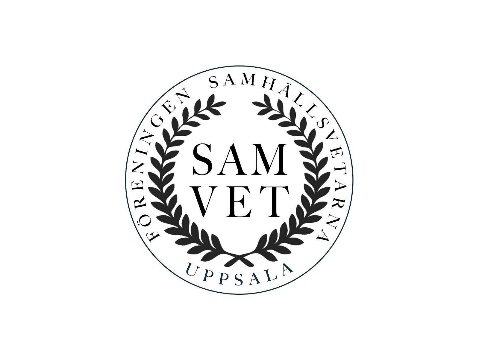 Föreningen Samhällsvetarna Uppsala Organisationsnummer: 802439-0711Datum: 14 mars 2018 Plats: Ekonomikum H432 Tid: 17:001. Mötets öppnandeOrdförande Madeleine förklarar mötet öppnat.
2. Formaliaa) Val av mötesfunktionärerMadeleine föreslår Madeleine till mötesordförande.Styrelsen beslutar att utse Madeleine till mötesordförande.Madeleine föreslår Sophia till sekreterare.Styrelsen beslutar att utse Sophia till sekreterare.Madeleine föreslår Tobias till justerare.Styrelsen beslutar att utse Tobias till justerare.b) Godkännande av kallelsenStyrelsen godkänner kallelsen.
c) Godkännande av dagordningStyrelsen godkänner dagordningen.3. Samvetarpodden Jacob och Philip som sköter samvetarpodden har bjudits in för diskussion. Madeleine frågar hur arbetet har gått. De svarar att arbetet har gått bra under förutsättningarna men att det varit svårt när ingen har framfört sina åsikter om den. Madeleine berättar att ett förslag på ett ramverk för podden har tagits fram så att podden kan bli ett mer fast inslag som kan fortsätta följande terminer. Diskussion om innehåll i podden och ramverket förs. Diskussion om en eventuell utformning av en projektgrupp till podden, poddens längd samt utökandet av antalet personer som är ansvariga för den då detta skulle medföra en mindre ansvarsbörda förs också. Punkten läggs till handlingarna. 4. Utbildningsutskottet a) Lägesrapport Ordförande och vice ordförande för utbildningsutskottet, Daniel och Linnéa, berättar att föreläsningen med Cecilia Wikström har skjutits upp till den 25 maj. En anmälan till examensceremoni har publicerats. Marknadsföring för att få fler föreningsmedlemmar att anmäla sig till den diskuteras. På tisdag hålls en föreläsning med Alice Bah Kuhnke. PR-ansvarige Sanna påminner om att det är viktigt att styrelsemedlemmarna gillar och delar inläggen för att få en större spridning på eventen.  Punkten läggs till handlingarna. b) Mentorskap Mentorskapsansvarige Sofia berättar att arbetet går bra. Ett mentorskapsmöte för samhällsplanerarna hölls idag.Punkten läggs till handlingarna.5. Aktivitetsutskotteta) LägesrapportVice ordförande för aktivitetsutskottet Saga informerar om att det är 24 personer anmälda till kryssningen. Saga ser gärna att styrelsemedlemmarna uppmuntrar föreningsmedlemmarna att delta på vårfesten. Sista anmälningsdagen för den är på söndag. En sommarbal kommer även att hållas längre fram på terminen.Punkten läggs till handlingarna.b) IdrottIdrottsansvarige Tobias berättar att det spelades spökboll mot lärarna igår och att det var ett lyckat event samt att det var många som närvarade. En fem- eller sjukamp kommer att anordnas i slutet av maj mot lärarna. Önskemål till idrotten om högstadielekar har inkommit. Den 12 maj kommer föreningens fotbollsturnering att hållas. Punkten läggs till handlingarna.6. Ordförande har ordet a) Lägesrapport Madeleine har inget att meddela.Punkten läggs till handlingarna.7. Vice ordförande har ordet a) Information från sektionerna Vice ordförande Emelie är inte närvarande och har inget att meddelaPunkten läggs till handlingarna.8. Ekonomi a) Lägesrapport Skattemästare Rebecca är inte närvarande men låter meddela att föreningen har tagit emot ett bidrag från SSR på 6000 kr. Föreningen har även gått plus på invigningen med 3200 kr. Utbildningsutskottet har inte fått sitt bidrag på 400 kr än. Rebecca har betalat tillbaka de bidrag som inte har använts. Den sista återbetalningen från SJ har inte inkommit och den ligger på 60 kr. Madeleine anser att det inte är något som behövs åtgärdas. Till kryssningen beslutar Madeleine att projektgruppen får 100 kr i budget till köp av priser. Punkten läggs till handlingarna.9. Näringsliv & Sponsorgruppen a) Lägesrapport Vice ordförande för näringslivsutskottet Marcus informerar om att Career Day kommer äga rum den 3 april på Östgöta Nation. Det finns tre kommande föreläsningar inplanerade med SSR. Nästa vecka kommer en frukostföreläsning att hållas om rätt jobb och lön. Den 9 april kommer en föreläsning som är mer inriktad på löneförhandling att hållas. Den 14 maj kommer också en CV-workshop att hållas där CV-bild kommer att kunna tas. Gällande tygpåsar har två offerter tagits fram men det är för få förtroendevalda på styrelsemötet och styrelsen kan således inte ta ett beslut i frågan. Ett sponsormöte inför Samcamp kommer att hållas. Madeleine frågar hur arbetet inför planerardagen går. Marcus svarar att det går bra. Madeleine frågar även om de planerade Stockholmsdagarna. Marcus svarar att de har kontakt med olika företag men att det har varit svårt att sätta datum då det är många andra aktiviteter som sker nu.Punkten läggs till handlingarna.
10. Generaler a) Lägesrapport Generalen Elvi berättar att en utvärdering om invigningen har skickats ut till recentiorerna och faddrarna. Faddrarna ansåg att invigningsgasquen, fulsittningen och pubrunda var de roligaste aktiviteterna. Samanhållningen har varit bra eller mycket bra. Alla svarande tyckte att de kunde vända sig till generalerna om någon situation uppstod. Ett klagomål som framfördes var att ölfaddrarna hade stört invigningsgasquen. Släppet till gasquen skulle också kunna vara längre. Fler aktiviteter under dagtid efterfrågades också. Invigningen fick som helhet betyget bra eller mycket bra. Recentiorerna ansåg att pubrundan och gasquen var de roligaste aktiviteterna. Några personer tyckte att det var svårt att planera sin vardag när informationen om tid kom ut sent. De kände att de kunde vända sig till generalerna och faddrarna. Det framfördes också att varje lag inte behöver vinna ett pris samt att släppet till gasquen kunde ha varit längre. Någon mer aktivitet på dagtid efterfrågades också. Reccefriden samt ingen alkoholhets har funkat bra. 55% av de svarande kunde tänka sig att vara faddrar nästa termin. Punkten läggs till handlingarna. 
11. PR a) Lägesrapport Sanna och PR-utskottsledamoten Tilde informerar om att Linda håller på att klippa filmen till fotbollsturneringen. Madeleine informerar om att information om kollegiet behöver nå medlemmarna. Diskussion om vilka kanaler som ska användas förs. Huvudsakligen kan informationen spridas via hemsidan, Instagram, Facebook och möjligtvis mail. Diskussion gällande en eventuell beställning av föreningströjor förs. Ett förslag är att låta nästa styrelse ta över ansvaret för detta.Punkten läggs till handlingarna.11. Nästa möte Nästa möte bestäms i styrelsens Facebook-grupp eftersom det är för få förtroendevalda närvarande på styrelsemötet.12. Övriga frågor Inga övriga frågor.Punkten läggs till handlingarna. 13. Mötets avslutandeMadeleine förklara mötet avslutat.Sekreterare 					JusterareSophia Phylactou				Tobias WillebrandNärvarandeFrånvarande
Madeleine Engström                                                                              Emelie HägerströmSophia Phylactou				   Rebecca SamuelsonSanna Neuman			   	   Linda Johanneson PasquiniTilde Thorsén				   Simon HallbergDaniel MeleakuMax KelbelLinnéa AnderssonJoanna NathansonSofia MillbertVictoria UlanderMarcus Haglund				   Saga NyblomTobias WillebrandViktoria HallmansElvi WeckmanJacob Fredholm (endast i början av mötet)Philip Martinsson (endast i början av mötet)